SPORAZUMEVANJE ali KOMUNIKACIJA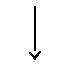 JEZIKSPORAZUMEVANJE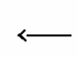 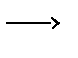 SPOROČANJE 				SPREJEMANJE      tovorjenje besedil		       poslušanje besedil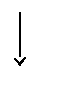 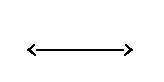 SPOROČEALEC				  PREJEMNIKDEJAVNIK SPOROČEVANJA1. OKOLIŠČINE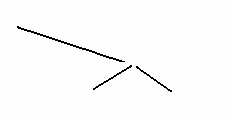 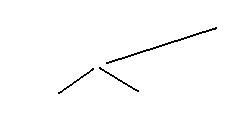 sporočevalec 	 naslovnik		            	        kraj 	      čas2. NAMEN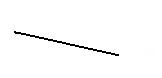 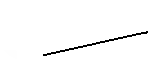  posredno / implicitno				neposredno / eksplicitnoSporočevalec sporoča z točno določenim namenom/ciljem, ker želi doseči pri naslovniku nek določen cilj.POSREDNO/IMPLICITNO SPOROČANJE: uporabimo jezikovne prvine s katerimi naslovnika ''zapeljemo'' (Imaš uro? –Ura je devet)NEPOSREDNO/EKSPLICITNO SPOROČANJE: sporočamo jasno, direktno, neposredno povedana vsebina3. TEMA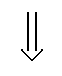 kaj, o čem delo govoriTema je nakaj o čemer sporočano. Vsebina pa je to kar o tem povemo.4. JEZIK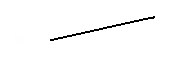 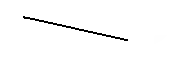 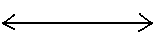 besedno izražanje 					 nebesedno izražanjeIzražamo se z besednim in nebesednim jezikom, ki se med sabo povezujeta.5. PRENOSNIK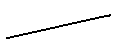 		  SLUŠNI		                  	      VIDNISLUŠNI PRENOSNIK – glasovno/ustno izražanje: glasoslovjedejavnost govoriltvorba glasov/fonemov (29)delitev:samoglasniki/vokalizvočniki/sonanti nezvočniki/nesonantiVIDNI PRENOSNIK – vidno/pisno izražanjeSAMOGLASNIKI ali VOKALI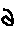 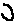 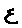 a, e, i, o, u,  ((ê),    (ô),     : samoglasnikiNAREČNE VARIANTEGre za različico knjižnih glasnikov. [mejsto]ZLOŽNOSTKolikor samoglasnikov je v besedi, toliko zlogov je.POSEBNOSTI:- krt  k    rt	samoglasnik ni - rž      rž	zapisan- rja      r-jaNAGLAS1. JAKOSTNO NAGLAŠEVANJE oz. GLASNOST:besede, ki so naglašenebesede, ki niso naglašene – KLITIKE, NASLONKE2. TONSKO NAGLAŠEVANJE oz. MELODIJA:razlikovanje med nizkimi [krava] in visokimi [grad] toni3. NAGLASNA ZNAMENJA:mesto naglasadolgost/ozkost/kratkost naglasaOSTRIVEC: dolg in ozek [zvézda, móst]KRATIVEC: kratek in širok [gròb, mèt]STREŠICA: dolg in širok [žêna]SAMOGLASNIŠKI SESTAV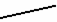 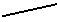 NAGLAŠENI							NENAGLAŠENI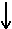 dolgi	     kratki							       kratkiPOLGLASNIKFONEM:zapisan z e: [v  s]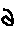 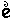 nezapisan: [k   r t]naglašen: [t    m    n]nenaglašen: [n í k o m  r]! polglasnik prisoten ob r, ki ni ob samoglasniku [č    r v,   ]!r d e č] ! PeterPetrček, vetervetrček, septemberseptembrski !SOGLASNIKI ali KONSONANTI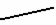 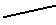 ZVOČNIKI/SONANTI 			   NEZVOČNIKI/NESONANTI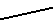 nosniki		usniki[m, n]	      [v, l, r, j]FONEMSKE VARIANTEZVOČNIKI:ZVOČNIK V:zobnoustnični v: pred samoglasniki [voda, navihan]ustnično ustni dvoglasniški ų: ob samostal. [siv, sivka, vsak]zveneči ω: ob zvenečem soglasniku. in ne ob vokalu [ω očeh, vlak, barv]nezveneči : ob nezvenečem soglasniku in ne ob vokalu [vsebina, vsak, vtakniti, v temi]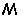 ZVOČNIK L:l: [luč]ų: [vol, posel][dal][čoln, polna]l': mehki, podalšani lsklop lj: [polj]samo l: [mol]ZVOČNIK N:n pred k g h: [anka, angel, inhalirati]nj: [vonj]n': [konjski]NEZVOČNIKI:ZVENEČINEZVENEČI:PARNI po načelu zvenečosti: rob[r o p], voz[v o s]asimilacija-prejšni glas se prilagodi po zvenečosti: [nahrbtnik [n a h r(Z) [p] t(N) i k]]GLAVNI SKLOPSKLOP – zaporedje/zveza samoglasniških in soglasniških zlogovsklop ija: [dialog]podalšan i: [priimek]vmesni j: [dieta, pacient, Pia]brez vmesnega j: [protiargument] – ker je tvorjenkaZLOGZLOG: skupina glasov, zbranih okrog samostalnikabrat        bra - tje        bra – tov – šči - na